Tuesday 9 August, 2016Life Education ProgramDear Parents/Caregivers,Life Education NSW is a charity organisation. They have been successfully supporting primary school drug and health education since 1979.Life Education’s programs have been specifically designed to assist schools achieve the outcomes of their curriculum. Activities are based on the Health and Physical Education outcomes. Life Education assists students to:acquire age appropriate knowledge to support informed health choicesdevelop and practice skills and strategies to act upon individual decisionsrecognise the values and attitudes that may influence lifestyle choices and behaviours.Your child/ren will be visiting Life Education in Term Three as follows;The cost of this experience has already been paid as part of the Special Programs and Events Fee. Children will be travelling to and from the Life Education Centre in Colyton by the Life Education Bus. Please complete the attached form and send it in to your child’s teacher. Each family member needs to have their own permission note filled in.There is also merchandise available to purchase on the day. Children are asked to bring the slip filled with the correct money in an envelope with their name and class on the day of their visit should you wish to purchase anything. Please note, OLR will not be responsible for this money in anyway, it will be passed directly onto Life Education.All permission slips are due Monday 15 August, 2016 (Monday of Week 5).Yours sincerely,Miss HookerExcursion Permission Note and Medical NotificationPlease return permission note by Monday 15 August, 2016EXCURSION:   Life Education ProgramI understand that the children will be travelling to and from the Life Education Centre by bus .Please list any medical conditions which the teacher should be aware of for the excursion:-_________________________________________________________________________________________________________________________________________________________Contact Parent on the day: _____________________________________________________Contact Parent phone numbers: _________________________________________________Emergency contact Name (other than the person listed above): ________________________Phone Numbers: _____________________________________________________________Medicare No: _______________________________________________________________In the event of an emergency, I give teachers of Our Lady of the  my permission to seek medical attention for my child and I understand that I will be notified as soon as possible.Parent / Guardian (Signature)____________________________Date_______________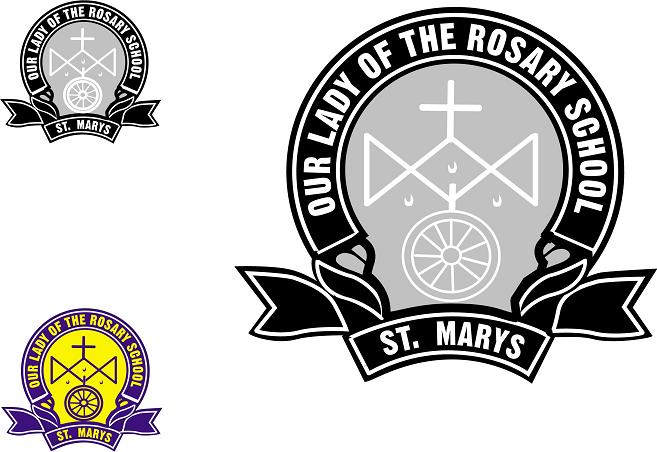 Our Lady of the Rosary32b Saddington Street, St Marys NSW 2760PO Box 811, St Marys 1790Phone:  9623 2500Email:  olorstmarys@parra.catholic.edu.auWebsite:  www.olorstmarys.catholic.edu.auWednesday 17th AugustMonday 22nd AugustWednesday 24th AugustMonday 29th AugustThursday 30th AugustMORNING SESSION3G6L5C4O2WMIDDLE SESSION3V6T5K4M2GAFTERNOON SESSION1TKDKN1FOur Lady of the Rosary32b , St Marys NSW 2760, St Marys 1790Phone:  9623 2500Email:  olorstmarys@parra.catholic.edu.auWebsite:  www.olorstmarys.catholic.edu.auI give permission for my child _________________________________________ Class _______ to attend the excursion.I DO NOT give permission from my child to participate in this event.                   (Any comments would be gratefully and sensitively accepted.)__________________________________________________________________________________________________________________________________________________